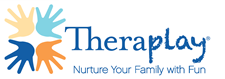 Theraplay® Peer Support – DorsetFor delegates who have attended Level one Theraplay® and MIM Skills training. A peer support group looking at implementation and use of Theraplay®.Tuesday 25th February 2020. 10:00- 12:00. Theraplay® Check Ins. Kinson Hub, Wimborne Road, Bournemouth. BH119AW. Tuesday 26th May 2020. 10:00-12:00. Working with Parents. Share recordings.Kinson Hub, Wimborne Road, Bournemouth. BH119AW.Friday 10th July 2020. 10:00 -12:00. MIM refresher. Share recordings. 4 White Hill, Puddletown, Dorchester, Dorset, DT28SBTuesday 25th September 2020.  10:00-12:00. Kinson Hub, Wimborne Road, Bournemouth. BH119AW.Tuesday 10th November 2019 10:00 – 12:00. Topic: Share recording.4 White Hill, Puddletown, Dorchester, Dorset, DT28SBFirst peer support group is free of charge to see if groups suits practitioner. Donations to cover cost of venue hire.  bookings. Email: waveconnections@outlook.com or Tel: 07850 732303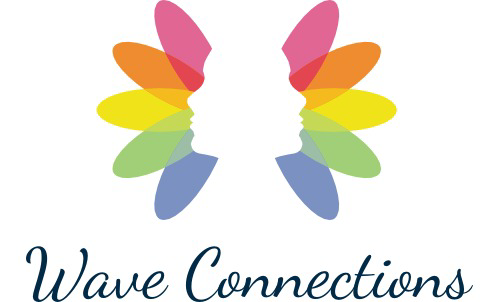 ‘Creating A Space To Blossom’